Board of Governors  of the Federal  Reserve System   OMB Number  7100-0134  Approval expires September 30, 2013Federal Deposit Insurance Corporation 	OMB Number 3064-0006  Approval expires April 30, 2014Office of the Comptroller of the Currency 	OMB Number 1557-0014  Approval expires November 30, 2013Page 1 of 16Board of Governors of the Federal Reserve System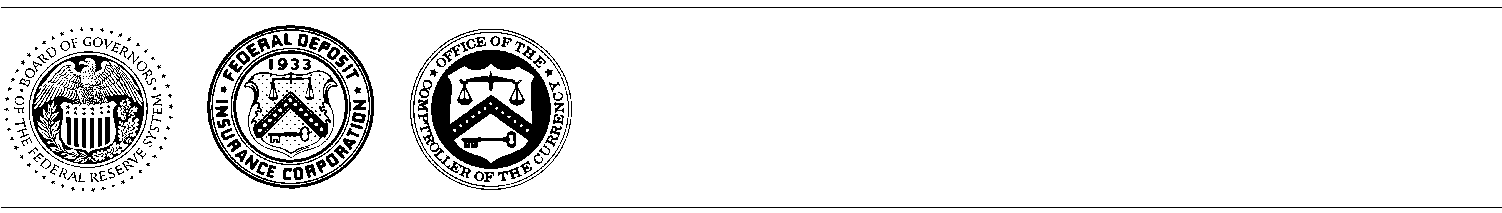 Interagency Biographical and Financial Report-FR 2081c DRAFT 6/7/17  Accepted ChangesAn organization or a person is not required to respond to a collection of information unless it displays a currently valid OMB control number.General Information and InstructionsThis Interagency Biographical and Financial Report (report) is used by individuals1  in conjunction with other corporate filings to the appropriate regulatory agency.  This report is not a standalone document.PreparationUse of this report format is not mandatory. If an alternative format is used, it must provide all requested information, including the certification.  All questions must be answered with complete and accurate information that is subject to verification. If the answer is "none," "not applicable," or "unknown," so state. Answers of "unknown" or "yes" should be explained.The questions are not intended to limit the presentation nor are the questions intended to duplicate information supplied on another form or in an exhibit. For example, a cross-reference to the information is acceptable. Any cross-reference must be made to a specific cite or location in the documents, so the information can be located easily. Use additional sheets as necessary.  Each regulatory agency will provide additional instructions for use and preparation. If the report is not complete, the regulatory agency may either request additional information or return the filing. If you are a foreign national or a United States citizen who currently resides in a foreign country, additional information may be necessary.Financial statements from individuals must have "as of" dates of not more than 90 days prior to the date the financial report is submitted.  All amounts in this report must be based on current market value in United States dollars2 and agree with any totals in the supplementary schedules. In addition to the sample financial schedules, you may wish to provide supplementary schedules for other items on the financial statement.  If the sample financial statement is used, an answer is required to each item. If you submit an alternative Financial Report format, the information must respond to each request for information contained in the sample Financial Report.In addition, each regulatory agency specifically reserves the right to require up to five years of financial data from any individual as well as the filing of additional information or statements, such as a federal income tax return or a current appraisal to support an asset's value.If you have been convicted of any criminal offense involving dis­ honesty, breach of trust, or money laundering, or have agreed to enter into a pretrial diversion or similar program in connection with a prosecution of such offense (12 U.S.C. § 1829), you must obtain approval from the FDIC before you can own, control, participate in the affairs of, or become an institution-affiliated party of a depository institution.Each individual must report promptly any material change in the biographical report or financial condition that occurs during the review period for the filing.  For additional information regarding the processing procedures and guidelines, and any supplemental information that may be required, refer to the appropriate regulatory agency's procedural guidelines (for example, the OCC’s Rules and Regulations (12 C.F.R Part 5), the Comptroller's Licensing Manual, the FDIC's Rules and Regulations (12 C.F.R. Part 303), the Federal Reserve’s Regulations Y and LL (12 C.F.R. Part 225 and 12 C.F.R. Part 238, respectively), and relevant policy statements), contact the agency directly for specific instruction, or visit its Website at www.occ.treas.gov, www.fdic.gov, or www.federalreserve.gov.DefinitionsFor purposes of this document:Affiliate means any company that owns or controls, is owned or controlled by, or is under common ownership or control with a depository institution or depository institution holding company.Associated means associated as an officer, director, organizer, partner, trustee, principal shareholder or owner.  1. A company seeking to acquire direct or indirect control of a bank or savings association should consult with the appropriate regulatory agency for filing instructions.2. Provide the foreign currency exchange rate and conversion date, if applicable.Public reporting burden for this collection of information is estimated to average 2 hours for biographical information and 2 hours for financial information. This estimate includes time to gather and maintain data in the required form, to review instructions, and to complete the information collection. Send comments regarding this burden estimate or any other aspect of this collection of information, including suggestions for reducing this burden to: Paperwork Reduction Act, Legal Division, Federal Deposit Insurance Corporation, 550 17th Street, NW, Washington, DC 20429; Secretary, Board of Governors of the Federal Reserve System, 20th and C Streets, NW, Washington, DC 20551; or Licensing Activities Division, Office of the Comptroller of the Currency, 400 7th St. SW, Washington, DC 20219;  and to the Office of Management and Budget, Paperwork Reduction Project, Washington, DC 20503.General Information andInstructions-ContinuedCompany means any corporation, association, partnership, limited liability company, business trust, sole proprietorship, joint venture, or other similar organization.Depository institution means any bank (including a national, state, district, or foreign bank), savings association, savings bank, savings and loan association, building and loan association, homestead association, cooperative bank, trust company, industrial bank or loan company, or credit union. A United States office, including a branch or agency, of a foreign bank is a depository institution.Management official includes a senior executive officer; director; advisory or honorary director of a depository institution with total assets of $100 million or more; branch manager; trustee of a depository organization under the control of trustees; and any person who has a representative or nominee serving in any of those capacities.Principal shareholder or owner means a person who directly or indirectly owns, controls, or holds (either individually or as a member of a group) the power to vote 10 percent or more of any class of voting securities or other voting equity interest of the entity.ConfidentialityAny individual desiring confidential treatment of specific portions of the report must submit a request in writing with the report. The request must discuss the justification for the requested treatment.  The individual's reasons for requesting confidentiality should specifically demonstrate the harm (for example, loss of competitive position, invasion of privacy) that would result from public release of information under the Freedom of Information Act (5 U.S.C. § 552).  Information for which confidential treatment is requested should be: (1) specifically identified in the public portion of the report (by reference to the confidential section); (2) separately bound; and (3) labeled "Confidential."  The individual should follow the same procedure for a request for confidential treatment for the subsequent filing of supplemental information to the report.The individual should contact the appropriate regulatory agency for specific instructions regarding requests for confidential treatment. The agency will determine whether the information will be treated as confidential and will advise the individual of any decision to make available to the public information labeled "Confidential."This is filed with respect to:Name of Subject Institution or Holding Company,	 City, StateType of Filing (Check all that apply)	Bank or Savings Association Charter 	Bank or Savings and Loan Holding Company 	Change in Bank Control 	Change in Senior Executive Officer or Director 	Citizenship Waiver 	Charter Conversion 	Deposit Insurance 	Federal Branch or Agency 	OtherPosition (Check all that apply) 	Organizer	Director 	Senior Executive Officer	Principal Shareholder 	Trustee 	Manager 	OtherBiographical ReportPersonal Informationa. NameLastFirst 	Middle (Full name)b. ResidenceStreet AddressCity/Town 	State/Province	ZIP/Postal Codec. If at residence less than five years, list addresses and dates occupied for past five years.CountryDate From               Date To                   Number  and Street Date From               Date To                  Number  and Street Date From               Date To                  Number  and Street Date From               Date To                   Number  and StreetDate From               Date To                   Number and StreetCity City City CityCityState/Prov.       ZIP/Postal Code State/Prov.       ZIP/Postal Code State/Prov.       ZIP/Postal Code State/Prov.       ZIP/Postal CodeState/Prov.       ZIP/Postal CodeCountry Country Country CountryCountryd. Date of BirthMonth I Day I Yeare. Place of BirthCityState/ProvinceCountryf.   United States Social Security Numberg. 	Are you a United States citizen?              Yes    Date, if naturalized: ________________   No h.	If not a United States citizen, or if you have dual citizenship, provide:		Country of Citizenship_______________________________________________________		Passport Number / Expiration Date ______________________________________________		Home Country Identification Number_____________________________________________		Immigration File Number______________________________________________________		Father’s Full Name__________________________________________________________		Mother’s Full Name, including maiden name________________________________________		Telephone numbers where you may be reached during business hours_____________________		Email address_________________________________________________________________________i.   List other names you used and the period of time you used them (for example, your maiden name, name by a former marriage, former name, alias, or nickname).  If the other name is your maiden name, put "nee" in front of it.2.  Employment Recorda.   List employment in reverse chronological order for the last five years.  Provide the following information.  (If the applicant has additional relevant employment experience, or additional information to support the application, provide an attachment.)             _________  __________  _________________________  __________________  _____________  ___________                    Beginning Date       Ending Date                Employer’s Name                                                           Street                                                       City                                         State/Prov.        				________________________________  ________________________  _______________________________________________________			                       Nature of Business                                       Title or Position                          Nature of Duties				_______________________________________________________________________________________________________________				Reason for Leaving             _________  __________  _________________________  __________________  _____________  ___________                    Beginning Date       Ending Date                Employer’s Name                                                           Street                                                       City                                         State/Prov.        				________________________________  ________________________  _______________________________________________________			                       Nature of Business                                       Title or Position                          Nature of Duties				_______________________________________________________________________________________________________________				Reason for Leaving             _________  __________  _________________________  __________________  _____________  ___________                    Beginning Date       Ending Date                Employer’s Name                                                           Street                                                       City                                         State/Prov.        				________________________________  ________________________  _______________________________________________________			                       Nature of Business                                       Title or Position                          Nature of Duties				_______________________________________________________________________________________________________________				Reason for Leavingb.   Have you ever been dismissed or asked to resign from any past employment, including a less than honorable discharge from military service? 	 Yes	 NoIf "yes," provide the following information:            _______________________ __________________  _____________  _____________  ______________________                   Employer’s Name                                                   Street                                                      City                                         State/Prov.                            Area Code / Phone Number                  ____________________________________  ______________________________  ______________________________________________________________________________                  Title or Position                                                      Date of Discharge                                    Explanation	3. Education and Professional CredentialsList each diploma or degree from high schools, colleges, universities, or other schools.___________________________  ___________________________  ___________  ___________  ________________________School’s Name                                           Address                                                       Date From             Date To                Degree___________________________  ___________________________  ___________  ___________  ________________________School’s Name                                           Address                                                       Date From             Date To                Degree___________________________  ___________________________  ___________  ___________  ________________________School’s Name                                           Address                                                       Date From             Date To                Degreeb. List each professional license or similar certificate you now hold or have held (for example, Attorney, Physician, CPA, NASD orSEC registration).License                                                               Issuing Authority                                                 Date Issued             Status                                                        Expiration License                                                               Issuing Authority                                                 Date Issued             Status                                                        Expiration License                                                               Issuing Authority                                                 Date Issued              Status                                                        Expiration4. Business and Banking Affiliationsa. List any company with which you are associated, and provide the following information: Company Name                                                                     Address                                                                                               Nature or Type of Business            %Position Held or Relationship to the CompanyCompany Name 	Address Position Held or Relationship to the CompanyCompany Name 	Address Position Held or Relationship to the CompanyCompany Name 	Address Position Held or Relationship to the CompanyOwnership Percentage	Start Date____________________________Nature or Type of Business%Ownership Percentage	Start DateNature or Type of Business%Ownership Percentage	Start DateNature or Type of Business%Ownership Percentage	Start Dateb.   List the name of any depository institution or depository institution holding company with which you are or were associated and provide the following information:Depository Institution/Holding Company Name 	Address  	Nature of Banking ActivityPosition Held or RelationshipDepository Institution/Holding Company Name 	Address Position Held or RelationshipDepository Institution/Holding Company Name 	Address Position Held or RelationshipDepository Institution/Holding Company Name 	Address Position Held or Relationship%Ownership Percentage	Start Date 	End DateNature of Banking Activity%Ownership Percentage	Start Date 	End DateNature of Banking Activity%Ownership Percentage	Start Date 	End DateNature of Banking Activity%Ownership Percentage	Start Date 	End Datec.  Are you in the process of being considered for a management official position at another depository institution or depository institution holding company? 							 Yes 	 NoIf "yes," provide the name of the depository institution or depository institution holding company and the position. If an applica­tion has been submitted for regulatory review, provide the name of the regulatory agency.Depository Institution I Holding Company Name 	PositionRegulatory Agency 	Positiond.  Are you now or are you proposed to be a management official of another insured depository institution or depository institution holding company? 											 Yes	 NoIf "yes," explain either why the potential interlock is not a violation of the Depository Institution Management Interlocks Act(12 U.S.C. §§ 3201-3208) or what action will be taken to prevent a violation5.  Legal and Related Matters (If you answer yes to any question, see also question 5g)a. Have you been involved in any of the following filings where the filing was denied, disapproved, withdrawn, or otherwise returned without favorable action by a federal or state regulatory authority or a self-regulatory organization:(1)   A charter or license application, a depository institution holding company application, or a federal deposit insurance application, in which you were listed as an organizer, director, senior executive officer, or a person that would own or control (either individually or as a member of a group) 10 percent or more of any class of voting securities or other voting equity interest of the institution, or similar position? 	 Yes	 No(2)   A merger application in which you were listed as a director, senior executive officer, or similar position? 	 Yes	 No(3)   A notice of change in director or senior executive officer, or similar form, in which you were listed as a director, senior executive officer, or similar position? 	 Yes	 No(4)   A notice of change in control for a depository institution or other company, or a similar form, in which you were listed (either individually or as a member of a group) as an acquirer or transferee? 	 Yes	 No(5)   Any other application, notice, or other regulatory or administrative request which was filed with a federal or state regulatory authority or a self-regulatory organization in which you were listed in some capacity? 	 Yes	 Nob. Have you or any depository institution or depository institution holding company with which you are or were associated been subject to any supervisory agreement, enforcement action, civil money penalty, prohibition or removal order, or other supervisory or administrative action taken or imposed by any federal or state regulatory authority or other governmental entity?															 Yes	 Noc. Has any depository institution with which you are or were associated:(1)  Been placed into conservatorship or receivership or otherwise failed? 	 Yes	 No(2)  Received financial assistance from a federal agency or instrumentality (for example, FDIC, Resolution Trust Corporation, Federal Savings and Loan Insurance Corporation)? 	 Yes	 No(3)  Merged with or been acquired by an institution that received financial assistance from a federal agency or instrumentality in connection with the transaction? 	 Yes	 No	d. Have you or any company with which you are or were associated:(1)  Filed a petition under any chapter of the Bankruptcy Code or had an involuntary bankruptcy petition filed against you or the company?   											 Yes	 No 	(2)  Defaulted on a loan or financial obligation of any sort, whether as obligor, cosigner, or guarantor?	 Yes	 No  	(3)  Forfeited property in full or partial satisfaction of any financial obligation?				 Yes	 No(4)  Had a lien placed against property for failure to pay taxes or other debts?				 Yes	 No(5)  Had wages or income garnished for any reason?							 Yes	 No(6)  Failed or refused to pay any outstanding judgments?							 Yes	 No(7)  Failed to satisfy any federal, state or local tax obligations? 						 Yes	 Noe. Have you or any company or depository institution with which you are or were associated been involved in any criminal or civil lawsuit, formal or informal investigation, examination, or administrative proceeding that may result in, or resulted in, any penalty   including,  but not limited to, any sanction, fine, order to pay damages, loss of right or benefit, forfeiture of property interest, suspension, removal, disbarment, or revocation of license), agreement (including a deferred prosecution agreement, consent order, written agreement or memorandum of understanding), undertaking, consent, judgment, or order imposed by or entered into with any of the following entities:Any state, federal or foreign court?								 Yes	 NoAny department, agency, or commission of the United States government?				 Yes	 NoAny state, municipal, or foreign governmental entity?						 Yes	 NoAny self-regulatory organization (for example, NASD, FASB, state bar)?				 Yes	 Nof.   Have you or any company or depository institution with which you are or were associated ever been arrested for, charged with, indicted for, convicted of, or pleaded nolo contendere to, any criminal matter ( including, but not limited to, driving under the influence, reckless driving and disorderly conduct).? 						 Yes	 Nog  If you answer "yes" to any question in 5(a) through 5(f), provide your explanation by identifying the number of the question, describing the situation in detail (providing supplemental documentation as appropriate), and, where relevant, including the:• Date of any relevant event.• Name of any regulatory agency, or self-regulatory organization involved.• Name and location of any institution, company or party involved.• Nature of your association with any institution or company (for example, officer, director, organizer, principal shareholder, or owner).• Type of any application, notice, or other regulatory or administrative request.• Nature of any supervisory, enforcement or administrative action.• Direct and indirect debt terms, defaulted amount, and creditor regarding any financial obligation.• Nature of any lawsuit, charge, proceeding, conviction, or finding.• Jurisdiction and court in which any legal proceeding occurred.• Resolution or disposition of the matter.For any of the matters noted above, indicate whether any insured depository institution suffered a loss as a result.  If so, identify the insured depository institution and the amount of the loss, and indicate whether the institution was ever made whole.6. Additional InformationPresent any other information you believe is important to evaluate your filing. If you are involved in the organization of a new depository institution or depository institution holding company, discuss your specific role.Financial ReportFinancial Statement as of _______________                                                                      Month /Year*For any debt reported on any of the supporting schedules, indicate any liability that is contractually delinquent and provide a discussion on how the delinquency will be resolved.Contingent LiabilitiesIn addition to the liabilities listed on the Financial Statement, have you endorsed, guaranteed, or become otherwise indirectly or contin- gently liable for the debts of others or through a pending lawsuit? 	 Yes     NoIf "yes," complete the following:Supporting SchedulesSchedules must agree in total with the appropriate item contained in the Financial Statement on page 9 of this report.Schedule A-Marketable SecuritiesIndicate all debt and equity securities listed on an exchange or otherwise regularly traded in an open market. Separate debt and equity securities. Securities of closely held corporations should be listed on Schedule D-Proprietary Interests. The description should include the name of the issuer, the principal amount or number of shares held, and the interest rate, if applicable. Small holdings may be aggre­ gated and shown as "other" provided that they account for no more than 10 percent of marketable securities.Schedule B-Notes ReceivableThe description should include the name of the obligor, the note's maturity and terms of repayment, and a description of any collateral. If the note is payable to you and others jointly, indicate only your beneficial interest under Current Balance.Schedule C-Real Estate and Related LoansList all real estate in which you hold a beneficial interest. Submit year-end financial statements, including profit and loss statements, for the last two years for each investment (exclude residence) in which you have an interest equal to 10 percent or more of your net worth. Also submit a cash flow statement on any investment property valued at 10 percent or more of net worth.1. Carry Total forward to Liabilities, Real estate mortgages2. Carry Total forward to Assets, Real estateSchedule D-Proprietary Interests and Other SecuritiesList all companies, the shares of which are not listed on a securities exchange or otherwise regularly traded, in which you hold a beneficial interest. (Submit year-end financial statements, including profit and loss and cash flow statements, for the last two years for each business interest in which you have an interest equal to 10 percent or more of your net worth.)Schedule E-Other AssetsInclude retirement funds (for example, 401K, IRA, Keogh), accounts receivable, merchandise and inventory at lower of cost or market value, machinery and equipment (less depreciation), and life insurance at its cash surrender value.Schedule F-Notes Payable and Other LoansIndicate all loans or notes payable, including loans on life insurance and retirement funds (but not real estate mortgages listed in Schedule C). Loan origination information must include the original date, loan amount, and co-makers, if any, and their percent obligation. Small obligations may be aggregated and shown as "other," provided that they account for no more than 20 percent of other loans and notes payable. Indicate any debt that is contractually delinquent by an asterisk next to the current balance.Schedule G-Other LiabilitiesInclude interest and taxes due and unpaid, other debts accrued, and other liabilitiesCash Flow Statement11. Discuss any significant changes on a separate page.2. Itemize on a separate page any items amounting to 10 percent or more of total cash received or total cash outlay.3. Fixed obligations include debt service on all loans and any budgeted capital improvement expenditures for real estate investments. Any loan proceeds or debt service related to this transaction should be included in projections for other sources or uses.Privacy Act NoticeThe solicitation and collection of this information, including a Social Security Number, is authorized by those statutes that require an appropriate federal banking agency to determine the competence, experience, integrity, and financial ability of individuals proposing to serve a federally regulated financial institution in an official capacity- that is, as a director, officer, employee, or principal shareholder. These statutes include: 12 U.S.C. § 27 (national bank charters); 12 U.S.C. § 1464 (federal savings bank charters); 12 U.S.C. § 1815 (federal deposit insurance); 12 U.S.C. § 18170) (changes in control of insured depository institutions); and 12 U.S.C.§ 1831i (agency disapproval of directors and senior executive officers of insured depository institutions or depository institution holding companies). The provision of requested information, including a Social Security Number, is voluntary. However, the failure to provide any requested information may result in denial, disapproval, or delay in the processing of an application or notice.Depending on the manner in which an appropriate federal banking agency maintains solicited information, some or all of that information may be subject to the Privacy Act of 1974, 5 U.S.C. § 552a. In such instances, disclosures of covered information may be made to: (1) third parties to complete background checks; (2) financial institutions for supervisory purposes; (3) governmental, tribal, self-regulatory, or professional organizations when information is relevant to either a known or suspected violation of law or licensing standard or relevant and necessary to the governmental or self-regulatory organization's regulation or supervision of financial service providers; (4) the Department of Justice, a court, an adjudicative body, a party in litigation, or a witness when relevant and necessary to a legal or administrative proceeding; (5) congressional offices when the information is relevant to an inquiry initiated on behalf of its provider; (6) an agency's contractors or agents; and (7) other third parties when mandated or authorized by statute.Additionally, while certain of the solicited information is exempt from disclosure under the Freedom of Information Act because disclosure would constitute a clearly unwarranted invasion of personal privacy, other information is not exempt. Nonexempt information will ordinarily include the names of individuals, the financial institutions that they propose to serve, the statutory context in which information has been provided, and prior bank-related employment and affiliation.CertificationsBiographical and Financial Report Certification (Individual Applicant)I understand that the appropriate regulatory agency may conduct extensive checks into my background, experience, and related matters in conjunction with my application or filing.  I certify that the information contained in the biographical report and financial report, including all attachments, has been carefully examined by me and is true, correct, and complete. I acknowledge that any misrepresentation or omission of a material fact constitutes fraud in the inducement and may subject me to legal sanctions provided by 18 U.S.C. §§ 1001and 1007.Signed this  	_ day of   	_     	Day 	Month 	YearSignatureSignature1Print or Type Name 	Print or Type NameTitle (if applicable)	Title (if applicable)Financial Report Certification (If filing joint financial statements, Individual Applicant’s spouse must complete the following certification.) I understand that the appropriate regulatory agency may conduct extensive background checks in conjunction with the information contained in the joint financial report. I certify that the information contained in the joint financial report, including all attachments, has been carefully examined by me and is true, correct, and complete. I acknowledge that any misrepresentation or omission of a material fact constitutes fraud in the inducement and may subject me to legal sanctions provided by 18 U.S.C. §§ 1001 and 1007.Signed this  	_ day of   	_     	                                Day                                                Month 	YearSignatureSignature1Print or Type Name 	Print or Type NameTitle (if applicable)	Title (if applicable)1. If a joint financial statement is being submitted, both parties should complete the "Certification."Other Names UsedPeriod of Time UsedPeriod of Time UsedOther Names UsedBeginning DateEnding DateAssetsLiabilities* and Net WorthCash on hand and in depository institutionsMarketable securities (Schedule A)Notes receivable (Schedule B) Real estate (Schedule C, current market value)Proprietary interests and other securities(Schedule D)Retirement funds and other assets(Schedule E)$ 	$ 	Accounts payableNotes payable and other loans (Schedule F) Real estate mortgages (Schedule C)Other liabilities (Schedule G)TOTAL LIABILITIES Net worth(Total assets less total liabilities)$Cash on hand and in depository institutionsMarketable securities (Schedule A)Notes receivable (Schedule B) Real estate (Schedule C, current market value)Proprietary interests and other securities(Schedule D)Retirement funds and other assets(Schedule E)$ 	$ 	Accounts payableNotes payable and other loans (Schedule F) Real estate mortgages (Schedule C)Other liabilities (Schedule G)TOTAL LIABILITIES Net worth(Total assets less total liabilities)$Cash on hand and in depository institutionsMarketable securities (Schedule A)Notes receivable (Schedule B) Real estate (Schedule C, current market value)Proprietary interests and other securities(Schedule D)Retirement funds and other assets(Schedule E)$ 	$ 	Accounts payableNotes payable and other loans (Schedule F) Real estate mortgages (Schedule C)Other liabilities (Schedule G)TOTAL LIABILITIES Net worth(Total assets less total liabilities)$Cash on hand and in depository institutionsMarketable securities (Schedule A)Notes receivable (Schedule B) Real estate (Schedule C, current market value)Proprietary interests and other securities(Schedule D)Retirement funds and other assets(Schedule E)Accounts payableNotes payable and other loans (Schedule F) Real estate mortgages (Schedule C)Other liabilities (Schedule G)TOTAL LIABILITIES Net worth(Total assets less total liabilities)Cash on hand and in depository institutionsMarketable securities (Schedule A)Notes receivable (Schedule B) Real estate (Schedule C, current market value)Proprietary interests and other securities(Schedule D)Retirement funds and other assets(Schedule E)Accounts payableNotes payable and other loans (Schedule F) Real estate mortgages (Schedule C)Other liabilities (Schedule G)TOTAL LIABILITIES Net worth(Total assets less total liabilities)TOTAL ASSETS   $TOTAL ASSETS   $TOTAL ASSETS   $TOTAL LIABILITIES AND NET WORTH`$`$Debtor or ObligorCreditor or ObligeeDescription and Value ofCollateralDate DueCurrent AmountNameName$AddressAddress$NameNameAddressAddressNameNameAddressAddressTOTALTOTALTOTALTOTAL$DescriptionMarket Value$TOTAL$DescriptionCurrent Balance$TOTAL$Description and Address of Property Owner ofPropertyPercentOwnershipMortgageHolderMaturityDateCurrent Mortgage Balance1Current Market Value2--- -- %$$--- -- %--- -- %--- -- %--- -- %TOTALTOTALTOTALTOTALTOTAL$$Name and Address of CompanyLegal Form of CompanyNature of BusinessPercentOwnershipCurrent Value--- -- %$--- -- %--- -- %--- -- %TOTALTOTALTOTALTOTAL$DescriptionBasis for ValuationCurrent Value$TOTALTOTAL$Name and Address of Creditor and Loan Origination InformationDescription and Value ofCollateralMaturity DateCurrent Balance$TOTAL   $TOTAL   $TOTAL   $TOTAL   $Payable ToDescriptionMaturity DateCurrent Balance$TOTALTOTALTOTAL$Sources of CashYearYearProjected CurrentYearProjected NextYearSalaries, wages, commissions, and other employment income$$$$Rents, royalties, and investmentsIncome from dividends and interestIncome and other distributions from partnershipsOther sources2Total cash receivedUses of CashPersonal living expenses(rent, household)Fixed obligations3Income taxesCapital contributions to partnershipsOther uses2Total cash outlayNet Cash Flow (deficit)$$$$